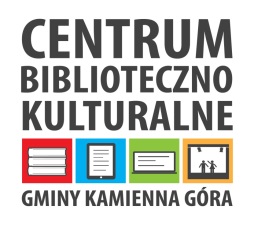 REGULAMIN KONKURSU NA TRADYCYJNĄ PALMĘ WIELKANOCNĄPrzedmiotem konkursu jest wykonanie palmy wielkanocnej, która formą i materiałem do jej wykończenia nawiąże do tradycji przy użyciu naturalnych materiałów: (bukszpan, bazie, suche kwiaty, krepa, wstążka, wydmuszki, bibuła, itp.) CEL KONKURSU:1) Popularyzowanie oraz kultywowanie tradycji i zwyczajów wielkanocnych związanych z Niedzielą Palmową oraz Wielkanocą.2) Pogłębienie wiedzy na temat symboliki i znaczenia palmy w obrzędowości ludowej.3) Stworzenie okazji do zaprezentowania przez dzieci i młodzież własnych pomysłów i technik wykonania palm wielkanocnych oraz form ich zdobienia.4) Rozbudzanie inwencji twórczej dzieci, młodzieży.ZASADY KONKURSU :1. Konkurs ma charakter otwarty.2. W konkursie mogą wziąć udział sołectwa, szkoły, koła gospodyń wiejskich, stowarzyszenia i instytucje z terenu gminy Kamienna Góra3. Każda reprezentacja przygotowuje i wystawia jedną palmę. (Osoby indywidualne lub grupy przygotowują jedną palmę)ROZSTRZYGNIECIE KONKURSU:1.Konkurs zostanie rozstrzygnięty w dniu 22 marca 2018 r. (czwartek) w godzinach popołudniowych.Oceny prac dokona jury powołane przez organizatora.Palmy powinny być dostarczone do organizatora do dnia 22.03.2018 do godz. 12.00.Dopuszcza się również ocenę palm przez jury w miejscowościach, które zgłosiły chęć udziału w konkursie. 2. Komisja Konkursowa oceniając palmy będzie brała pod uwagę następujące kryteria: a/ różnorodność użytych materiałów tworzących palmy,b/ tradycyjne techniki tworzenia motywów składowych palmy, c/ walory estetyczne (kompozycja, dobór barw, architektura bryły), d/ nawiązanie do tradycyjnych palm wielkanocnych,3. Decyzje jury będą ostateczne.4. Prace zawierające elementy niezgodne z regulaminem, a w szczególności: -gotowe palmy wielkanocne, -wykonane ze sztucznych gotowych materiałów i elementów ozdobnych, nie będą brane pod uwagę .5. Do palmy startującej w konkursie musi być dołączony identyfikator z danymi jej wykonawcy tj. nazwisko i imię i ewentualnie klasa.NAGRODY I WYRÓŻNIENIA :1. W konkursie zostaną przyznane nagrody rzeczowe dla laureatów.Dopuszcza się również startowanie w grupie jeżeli palma została wykonana przez kilka osób.2. Wręczenie nagród odbędzie się w CBK Krzeszów w sobotę 24 marca 2018 r. po godz. 15.00 3. Wykonane palmy prezentowane  na Sali w Krzeszowie można będzie odebrać po zakończeniu imprezy. POSTANOWIENIA KOŃCOWE :1. Organizator jest uprawniony do zmiany postanowień niniejszego Regulaminu, o ile nie wpłynie to na pogorszenie warunków uczestnictwa w konkursie. 2.Niniejszy regulamin jest jedynym dokumentem określającym zasady konkursu.